LASER INTERFEROMETER GRAVITATIONAL WAVE 
OBSERVATORY-LIGO-CALIFORNIA INSTITUTE OF TECHNOLOGYMASSACHUSETTS INSTITUTE OF TECHNOLOGYDistribution of this draft: This is an internal working note of the LIGO Laboratory	California Institute of Technology	Massachusetts Institute of Technology	LIGO Project – MS 18-33	LIGO Project – MS 20B-145	Pasadena, CA 91125	Cambridge, MA 01239	Phone (626) 395-2129	Phone (617) 253-4824	Fax (626) 304-9834	Fax (617) 253-7014	E-mail: info@ligo.caltech.edu	E-mail: info@ligo.mit.edu  http://www.ligo.caltech.edu/IntroductionThe tests described below are required to verify the correct operation of the aLIGO L4C Interface Chassis electronics.  These tests should verify the correct operation of all four boards internal to this chassis.  There are three L4C interface boards, and a Back Board in each chassis.  Test EquipmentNetwork AnalyzerOscilloscopeDigital Multimeter (DMM)Triple Power Supply (+/- 18V, 5V Fixed)One 25-pin Dsub Breakout
One 9-pin Dsub BreakoutSerial NumbersInput the internal board serial numbers below:TestsInput PowerHook up power to the back panel of the chassis with +18V going to pin 1, -18V to pin 3, and GND going to pin 2.  Turn on all of the power switches, and record the current being drawn.  The nominal current is ~320mA +/- 10mA.+18V_______mA   -18V_______mA At this point, all of the front and back panel power LEDs should be lit. LEDs Lit?____________Voltage Output The following tests make sure that the chassis is supplying the correct voltages to the L4Cs.  On the appropriate connector, verify that the correct voltages are present in the table below.  Use the appropriate switch on the back panel to turn on and off the power to the specific device to verify switch operation.  Watch the front panel LEDs to verify the correct switch operation.Channel Tests L4C Channel TestsTo test the gain of the L4C channels, float channel 1 and 2 and input a 50mV p-p signal from 1Hz to 10kHz in the pins specified below, and read the appropriate outputs.4.3.2.1 No Binary In pins Grounded4.3.2.2  Ground “From Binary Out” connector pins listed in the “Ground” column to “From Binary Out” pin 5.Unground  “From Binary Out” connector pins from pin 5.L4C Channel Noise TestsTo test the noise of the L4C channels, ground the appropriate pins on the input connector, and do a noise measurement from 0.1 Hz to 10KHz on the output connector pins specified below. Read the noise at 1Hz and 10Hz.  Ground the appropriate pins on the From Binary Out connector.  The observed numbers should be below the specification to pass this test.Reference L4C Channel Transfer Functions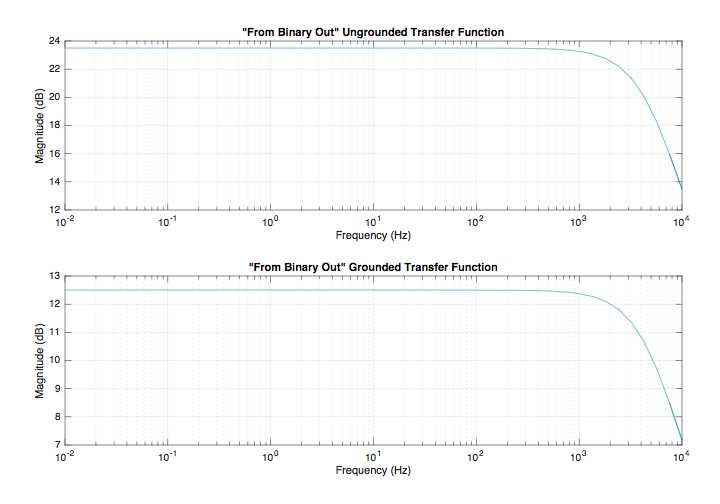 Document TypeT - Technical notesDCC Number                                                  T1600185-v2May 27, 2016aLIGO L4C Interface Chassis Test PlanaLIGO L4C Interface Chassis Test PlanaLIGO L4C Interface Chassis Test PlanD. McManus, B. Abbott, S. AbbottD. McManus, B. Abbott, S. AbbottD. McManus, B. Abbott, S. AbbottL4C Interface Board (1)L4C Interface Board (2)L4C Interface Board (3)Back BoardConnectorPinVoltage expectedPresent and switchable?L4Cs 1&2Pin 3(+) to Pin 16(GND)+15VL4Cs 1&2Pin 4(-) to Pin 17(GND)-15VL4Cs 1&2Pin11(+) to Pin 24(GND)+15VL4Cs 1&2Pin 12(-) to Pin 25(GND)-15VL4Cs 3&4Pin 3(+) to Pin 16(GND)+15VL4Cs 3&4Pin 4(-) to Pin 17(GND)-15VL4Cs 3&4Pin11(+) to Pin 24(GND)+15VL4Cs 3&4Pin 12(-) to Pin 25(GND)-15VL4Cs 5&6Pin 3(+) to Pin 16(GND)+15VL4Cs 5&6Pin 4(-) to Pin 17(GND)-15VL4Cs 5&6Pin11(+) to Pin 24(GND)+15VL4Cs 5&6Pin 12(-) to Pin 25(GND)-15VInput ConnectorSignal OutExpected transfer functionFunction correct?L4Cs 1&2 pins 1(+) and 14(-)AA Out 1 pins 1(+) and 6(-)DC Gain of 
23.5 dBL4Cs 1&2 pins 9(+) and 22(-)AA Out 1 pins 2(+) and 7(-)DC Gain of 
23.5 dBL4Cs 3&4 pins 1(+) and 14(-)AA Out 2 pins 1(+) and 6(-)DC Gain of 
23.5 dBL4Cs 3&4 pins 9(+) and 22(-)AA Out 2 pins 2(+) and 7(-)DC Gain of 
23.5 dBL4Cs 5&6 pins 1(+) and 14(-)AA Out 3 pins 1(+) and 6(-)DC Gain of 
23.5 dBL4Cs 5&6 pins 9(+) and 22(-)AA Out 3 pins 2(+) and 7(-)DC Gain of 
23.5 dBInput ConnectorGroundSignal OutExpected transfer 
functionFunction 
correct?L4Cs 1&2 pins 1(+) and 14(-)Pin 1AA Out 1 pins 1(+) and 6(-)DC Gain of 
12.5 dBL4Cs 1&2 pins 9(+) and 22(-)Pin 6AA Out 1 pins 2(+) and 7(-)DC Gain of 
12.5 dBL4Cs 3&4 pins 1(+) and 14(-)Pin 2AA Out 2 pins 1(+) and 6(-)DC Gain of 
12.5 dBL4Cs 3&4 pins 9(+) and 22(-)Pin 7AA Out 2 pins 2(+) and 7(-)DC Gain of 
12.5 dBL4Cs 3&4 pins 1(+) and 14(-)Pin 3AA Out 3 pins 1(+) and 6(-)DC Gain of 
12.5 dBL4Cs 3&4 pins 9(+) and 22(-)Pin 8AA Out 3 pins 2(+) and 7(-)DC Gain of 
12.5 dBL4C ChannelGround the followingExpected Noise@1HzActual Noise@1HzExpected Noise@10HzActual Noise@10HzL4C 1GND pins 1 and 14Measure AA Out 1 pins 1 and 6Nothing270nV157nVL4C 1GND pins 1 and 14Measure AA Out 1 pins 1 and 6Pin 1 (Gain)190nV88nVL4C 2GND pins 9 and 22Measure AA Out 1 pins 2 and 7Nothing270nV157nVL4C 2GND pins 9 and 22Measure AA Out 1 pins 2 and 7Pin 6 (Gain)190nV88nVL4C 3GND pins 1 and 14Measure AA Out 2 pins 1 and 6Nothing270nV157nVL4C 3GND pins 1 and 14Measure AA Out 2 pins 1 and 6Pin 2 (Gain)190nV88nVL4C 4GND pins 9 and 22Measure AA Out 2 pins 2 and 7Nothing270nV157nVL4C 4GND pins 9 and 22Measure AA Out 2 pins 2 and 7Pin 7 (Gain)190nV88nVL4C 5GND pins 1 and 14Measure AA Out 3 pins 1 and 6Nothing270nV157nVL4C 5GND pins 1 and 14Measure AA Out 3 pins 1 and 6Pin 3 (Gain)190nV88nVL4C 6GND pins 9 and 22Measure AA Out 3 pins 2 and 7Nothing270nV157nVL4C 6GND pins 9 and 22Measure AA Out 3 pins 2 and 7Pin 8 (Gain)190nV88nV